Year 8 Shadow CurriculumDystopias (‘Noughts and Crosses’ by Malorie Blackman)Task 1: History Lessons and ‘Checking Out Me History’ by John Agard.In the ‘Accompanying Resource 1’ document you will find the poem and the accompanying worksheet to go through this poem and analyse.Create a leaflet with information about the historical figures Agard wants us to know about (Toussaint L’Ouverture, Nanny de Maroon, Shaka Zulu, Caribs and Arawaks and Mary Seacole)Task 2: MilitiasIn the ‘Accompanying Resource 2’ document you will find an article on a real life militia and some accompanying tasks to completeTask 3: Ryan McGregor’s TrialComplete the task in the ‘Accompanying Resource 3’ documentTask 4: Sephy’s Kidnap – Dramatic VocabComplete the table below. You will need to use a thesaurus or thesaurus.com to find synonyms for each word. From your selection of synonyms choose the best one.Learn the spellings and definitions of these synonymsRe-write the kidnap scene from another character’s point of view, trying to use as many of these new, adventurous word choices as you canTask 5: The end – Final TasksWatch the first episode of Noughts + Crosses on ClickView or BBC iPlayer and copy and complete the table below:ORWatch ‘The Help’ on ClickView. Create an advert which one of the women in this film could put in a magazine or shop window asking for someone to work in their home. Think about the rules the help would have to follow and the jobs they would doWrite a series of diary entries from the perspective of a black hired help during this time. Use your research to help you. You could present these in an interesting and unique way if you wishORImagine you are creating a new film version of ‘Noughts and Crosses’. Create a movie poster, cast the actors you would want to play the roles and explain any changes you would make to the story to help it suit a film.ORDesign a new front and back cover for the story, including blurbIf you have recently read…Then complete task…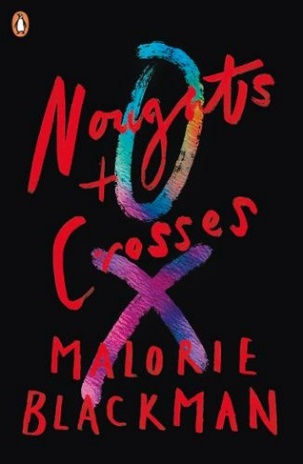 Callum struggles in Mr Jason’s history lesson, which seems to be all about CrossesTask 1The bomb at the Dundale shopping centreTask 2Ryan McGregor’s trialTask 3The kidnapTask 4The end (no spoilers here!)Task 5GoodBetterBestCharacterHow I thought they were based on the bookHow they were presented in the episode